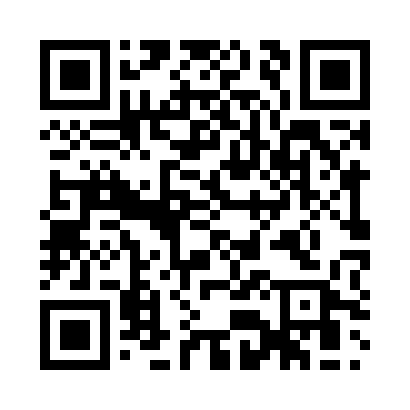 Prayer times for Affalterhof, GermanyWed 1 May 2024 - Fri 31 May 2024High Latitude Method: Angle Based RulePrayer Calculation Method: Muslim World LeagueAsar Calculation Method: ShafiPrayer times provided by https://www.salahtimes.comDateDayFajrSunriseDhuhrAsrMaghribIsha1Wed3:295:501:115:138:3410:442Thu3:265:481:115:148:3510:473Fri3:235:461:115:148:3710:504Sat3:205:451:115:158:3810:535Sun3:175:431:115:158:4010:556Mon3:145:411:115:168:4110:587Tue3:105:401:115:178:4311:018Wed3:075:381:115:178:4411:049Thu3:045:361:115:188:4611:0710Fri3:005:351:115:188:4711:1011Sat2:575:331:115:198:4911:1312Sun2:555:321:115:198:5011:1613Mon2:555:301:115:208:5211:1914Tue2:545:291:115:208:5311:1915Wed2:545:281:115:218:5511:2016Thu2:535:261:115:228:5611:2117Fri2:535:251:115:228:5711:2118Sat2:525:241:115:238:5911:2219Sun2:525:221:115:239:0011:2220Mon2:515:211:115:249:0111:2321Tue2:515:201:115:249:0311:2422Wed2:505:191:115:259:0411:2423Thu2:505:181:115:259:0511:2524Fri2:505:171:115:269:0611:2525Sat2:495:161:115:269:0811:2626Sun2:495:151:115:279:0911:2627Mon2:495:141:125:279:1011:2728Tue2:485:131:125:289:1111:2829Wed2:485:121:125:289:1211:2830Thu2:485:111:125:299:1311:2931Fri2:475:101:125:299:1411:29